Voorbeeldbrief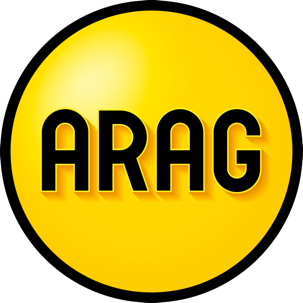 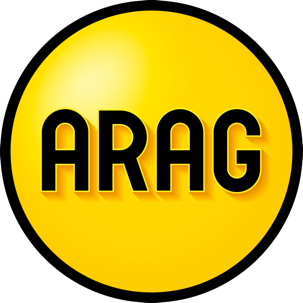 Melden gebreken huurwoningGebruik deze brief als er gebreken zijn in uw huurwoning en u wenst dat de verhuurder deze gebreken herstelt. Algemene informatie:Dit is een voorbeeldbrief van ARAG. U kunt deze brief aanpassen aan uw situatie;U bent zelf verantwoordelijk voor uw brief;Verstuur uw brief aangetekend. Bewaar het verzendbewijs en een kopie van de verstuurde brief;Heeft u juridische hulp nodig? Neem dan contact op via www.arag.nl. Inhoudelijke tips: Zorg dat u altijd schriftelijk de gebreken kenbaar maakt en maak foto’s indien nodig.Laat de verhuurder altijd eerst de problemen weten en oplossen, voordat u zelf een bedrijf inschakelt. Niet alle kosten/reparaties zijn voor de verhuurder. Kijk hier wie verantwoordelijk is voor wat: Welke kosten zijn voor de huurder en welke voor de verhuurder? | Rijksoverheid.nlWij streven ernaar dit voorbeelddocument regelmatig te controleren op inhoud en actualiteit. ARAG kan niet aansprakelijk worden gesteld voor onjuistheden in het document of problemen die voortkomen uit het (onjuist) gebruik hiervan.Aan[Naam verhuurder][Adres]
[Postcode en plaats]
[E-mail][Woonplaats, datum]Betreft: melding gebrek huurwoning [adres]Geachte heer/mevrouw,Ik huur bij u een woning aan de [adres] in [woonplaats]. Deze woning heeft [een gebrek / een aantal gebreken]. Het gaat om:[som kort de gebreken op]……[voeg deze zin toe als u ook gebeld had] Wij hadden hierover al telefonisch contact op [datum].Via deze brief vraag ik u om [dit gebrek /deze gebreken] zo snel mogelijk, maar in ieder geval binnen zes weken te herstellen.[voeg de volgende alinea toe als u denkt dat verhuurder het probleem niet wil oplossen.]Volgens de wet bent u verplicht om deze gebreken te herstellen. U bent ook verplicht om een noodvoorziening te regelen voor gebreken die niet kunnen wachten. Doet u dit niet binnen zes weken, dan vraag ik de [Huurcommissie / rechter] om de huur te verlagen tot u de gebreken oplost. Ik stel u ook aansprakelijk voor schade door [het gebrek / de gebreken].Ik verneem graag per e-mail of brief binnen zeven dagen van u of u [het gebrek / de gebreken] binnen de termijn van zes weken zult verhelpen.Met vriendelijke groet,[Naam en handtekening][Adres][E-mail]